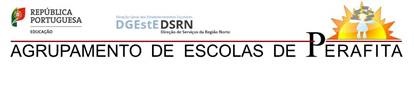 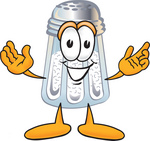               Inquérito por questionário sobre hábitos alimentares-SALEste questionário faz parte do projeto Eco-Escolas – Painel dos Alimentos. O objetivo deste inquérito é conhecer os hábitos alimentares dos alunos do 1º ciclo e aferir os alimentos consumidos com maior frequência e quantidade de sal. OBS: A Organização Mundial de Saúde (OMS) recomenda o consumo de 5g de sal por dia para um adulto (1 colher de chá rasa)  e 3g diárias para as crianças.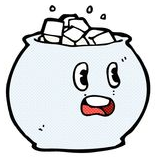               Inquérito por questionário sobre hábitos alimentares-AÇÚCAREste questionário faz parte do projeto Eco-Escolas – Painel dos Alimentos. O objetivo deste inquérito é conhecer os hábitos alimentares dos alunos do 1º ciclo e aferir os alimentos consumidos com maior frequência e quantidade de açúcar. OBS: A Organização Mundial de Saúde (OMS) recomenda o consumo diário de 50g por adulto e 25 g para as crianças. Inquérito SempreÀs vezesNuncaTomas sempre o pequeno-almoço?Tentas fazer uma alimentação saudável?Costumas consumir alimentos com sal?Consomes estes alimentos:Snacks (Batatas fritas, salgadinhos)Carne processada (fiambre, salsichas, hambúrgueres, rissóis)Molhos embalados (ketchup, maionese)Manteiga com salQueijos diversos RefrigerantesRefeições pré-cozinhadasConservas (milho, atum, sardinha)Bolachas Chocolates diversosAchas importante mudar os teus hábitos alimentares quanto ao consumo de sal?Refere outros alimentos que consomes e que pensas terem muito sal.Inquérito SempreÀs vezesNuncaTomas sempre o pequeno-almoço?Tentas fazer uma alimentação saudável?Costumas consumir alimentos com açúcar?Consomes estes alimentos:Refrigerantes (Coca-Cola, Sumol)Sumos naturais (Compal, CapriSun)Chocolates (Snickers, Mars)Bolachas (Chips Ahoy, Oreo)Gelados (Haagen-Dazs, Olá)Doces variados (Pintarolas, gomas, rebuçados)Cereais (Cheerios, Chocapic, Νestum) e barrasLeite e derivados( iogurtes, manteiga, queijo)Legumes (cenoura, atata, cebola)Frutas (maça, laranja, meloa)Achas importante mudar os teus hábitos alimentares quanto ao consumo de açúcar?Refere outros alimentos que consomes e que pensas terem muito açúcar.